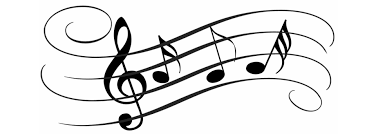 ARSIM MUZIKOR KLASA E VIAktivitete për periudhën prej 26.05.2020  – 29.05.2020Tema: Dëgjim muzike me temë për pishtarët e arsimitQëllimi mësimor: Nxёnёsi/ia të zhvillojë aftësi për dëgjim të veprës muzikore, të inkurajohet për të shprehur përshtypjet nga muzika e dëgjuar, të inkurajohet për njohje me dëgjim të tingëllimit në kompozimet mazhore dhe minore.Aktivitetet dhe detyrat e nxënësit: Shëno tekstin e këngës së mëposhtme me titull “Mësuesit”.Detyrën e kryer, dërgo në emailin e mëposhtëm!(Shëno emrin, mbiemrin dhe klasën)Arsimtare e lëndës: Besiana PezaEmail adresa: besiana_peza@yahoo.com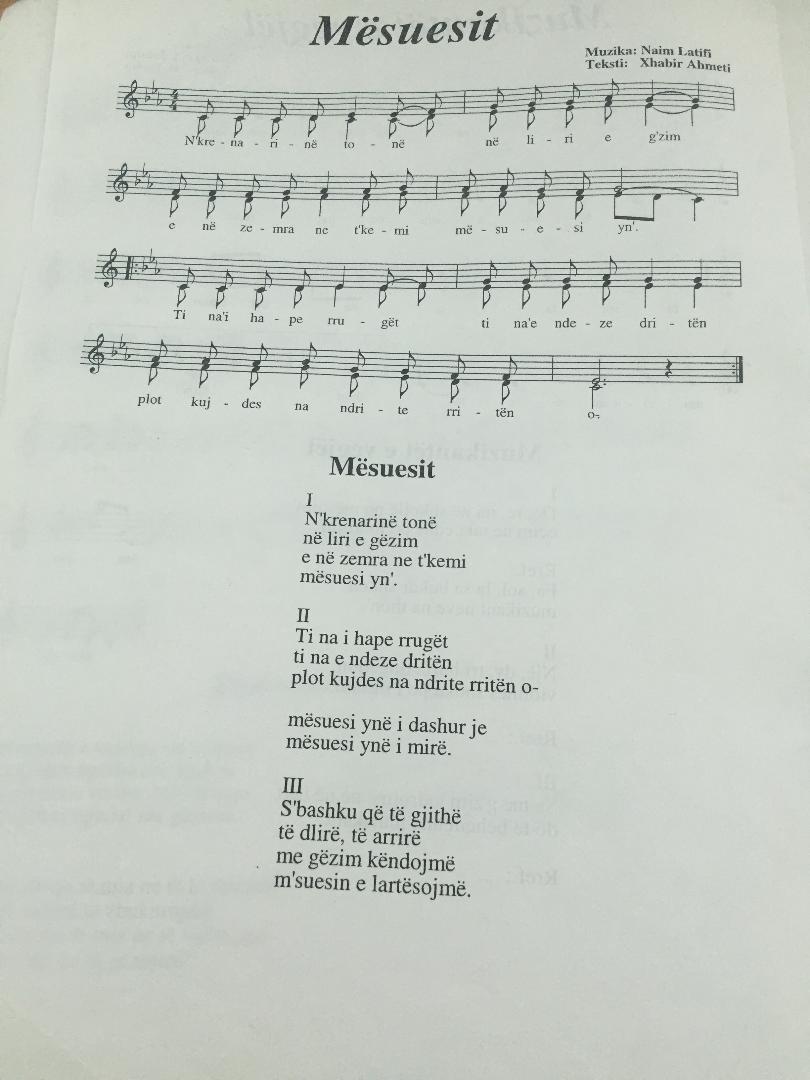 